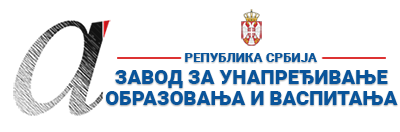 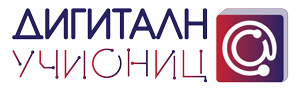 ПРИПРЕМА ЗА ЧАС*Детаљно опишите на који начин се користе функције и сегменти дигиталних образовних ресурса / алата, апликација и софтвера при реализацији овог часа.**Уз припрему за час пожељно је приложити и линк ка презентацији или линкове ка онлајн апликацијама и алатима коришћеним за реализацију часа (уколико су коришћене презентације и онлајн алати). Презентација се може урадити у било ком софтверу за израду презентација (PowerPoint, Google Slide, Prezi, ZohoShow, Sway, Canvaили било који други), а избор онлајн алата и апликација је у потпуности слободан (то могу бити алати приказани на обуци, али и било који други које користите у вашем раду). Презентације треба да буду подељене преко линка ка неком од алата за складиштење података у облаку (Google Drive, OneDrive, Dropbox…). Презентације (линкови) се не могу слати преко онлајн сервиса као што је WeeTransferи слични, јер је време складиштења података на оваквим сервисима обично ограничено на 10-15 дана, након чега се линк и подаци бришу.Презентација часа може бити и у виду видео презентације (материјала) постављене на неки од сервиса као што су YouTube,Dailymotion,TikTok…
Уколико користите дигиталне уџбенике за реализацију овог часа, довољно је само да наведете дигитални уџбеник (назив и издавача) који користите и у реду „12. Детаљан опис“ опишете на који начин се користи (који сегменти и функције) при реализацији часа.***Ред „16 Остало“ није обавезан, али може да утиче на избор за Базу радова.****НАЈКВАЛИТЕТНИЈЕ ПРИПРЕМЕ ЗА ЧАС БИЋЕ ПОСТАВЉЕНЕ У БАЗУ РАДОВА НА САЈТУ ПРОЈЕКТАhttps://digitalnaucionica.edu.rs/1. ШколаОШ ,,Радован Ковачевић-Максим“ОШ ,,Радован Ковачевић-Максим“МестоЛебанеЛебанеЛебане2. Наставник (име и презиме)Светлана СтојановићСветлана СтојановићСветлана СтојановићСветлана СтојановићСветлана СтојановићСветлана Стојановић3. Модел наставе (изабрати из падајућег менија):3. Модел наставе (изабрати из падајућег менија):4. Предмет:Техника и технологијаТехника и технологијаТехника и технологијаТехника и технологијаРазредпети5. Наставна тема - модул:Ресурси и производњаРесурси и производњаРесурси и производњаРесурси и производњаРесурси и производњаРесурси и производња6. Наставна јединица:Поступци ручне обраде и спајање материјала ( папира, дрвета, текстила и коже)Поступци ручне обраде и спајање материјала ( папира, дрвета, текстила и коже)Поступци ручне обраде и спајање материјала ( папира, дрвета, текстила и коже)Поступци ручне обраде и спајање материјала ( папира, дрвета, текстила и коже)Поступци ручне обраде и спајање материјала ( папира, дрвета, текстила и коже)Поступци ручне обраде и спајање материјала ( папира, дрвета, текстила и коже)7. Циљ наставне јединице:Ученици знају да примене разне начине обраде материјалаУченици знају да примене разне начине обраде материјалаУченици знају да примене разне начине обраде материјалаУченици знају да примене разне начине обраде материјалаУченици знају да примене разне начине обраде материјалаУченици знају да примене разне начине обраде материјала8. Очекивани исходи:Ученик ће бити у стању да:- правилно и безбедно користи алате и прибор за ручну механичку обраду материјала-сече, спаја и врши заштиту материјалаУченик ће бити у стању да:- правилно и безбедно користи алате и прибор за ручну механичку обраду материјала-сече, спаја и врши заштиту материјалаУченик ће бити у стању да:- правилно и безбедно користи алате и прибор за ручну механичку обраду материјала-сече, спаја и врши заштиту материјалаУченик ће бити у стању да:- правилно и безбедно користи алате и прибор за ручну механичку обраду материјала-сече, спаја и врши заштиту материјалаУченик ће бити у стању да:- правилно и безбедно користи алате и прибор за ручну механичку обраду материјала-сече, спаја и врши заштиту материјалаУченик ће бити у стању да:- правилно и безбедно користи алате и прибор за ручну механичку обраду материјала-сече, спаја и врши заштиту материјала9. Методе рада:монолошка, дијалошка,  демонстрационамонолошка, дијалошка,  демонстрационамонолошка, дијалошка,  демонстрационамонолошка, дијалошка,  демонстрационамонолошка, дијалошка,  демонстрационамонолошка, дијалошка,  демонстрациона10. Облици рада:Фронтални облик радаФронтални облик радаФронтални облик радаФронтални облик радаФронтални облик радаФронтални облик рада11. Потребна опрема / услови / наставна средства / софтвер – апликације - алатиза реализацију часаУџбеник, рачунар, пројектор, приступ интернетуPower Point Уџбеник, рачунар, пројектор, приступ интернетуPower Point Уџбеник, рачунар, пројектор, приступ интернетуPower Point Уџбеник, рачунар, пројектор, приступ интернетуPower Point Уџбеник, рачунар, пројектор, приступ интернетуPower Point Уџбеник, рачунар, пројектор, приступ интернетуPower Point 12. Детаљан опис начина употребе дигиталних образовних материјала / дигиталних уџбеника/ апликација и алата*Техника и технологија 5, уџбеник за пети разред основне школе, Алекса Вучићевић, Ненад СтаменовићПриказом  презентације олакшава се  ученицима лакше разликовање принципа обраде материјала као и разликовање алата које треба користити при обради различитих материјала. Техника и технологија 5, уџбеник за пети разред основне школе, Алекса Вучићевић, Ненад СтаменовићПриказом  презентације олакшава се  ученицима лакше разликовање принципа обраде материјала као и разликовање алата које треба користити при обради различитих материјала. Техника и технологија 5, уџбеник за пети разред основне школе, Алекса Вучићевић, Ненад СтаменовићПриказом  презентације олакшава се  ученицима лакше разликовање принципа обраде материјала као и разликовање алата које треба користити при обради различитих материјала. Техника и технологија 5, уџбеник за пети разред основне школе, Алекса Вучићевић, Ненад СтаменовићПриказом  презентације олакшава се  ученицима лакше разликовање принципа обраде материјала као и разликовање алата које треба користити при обради различитих материјала. Техника и технологија 5, уџбеник за пети разред основне школе, Алекса Вучићевић, Ненад СтаменовићПриказом  презентације олакшава се  ученицима лакше разликовање принципа обраде материјала као и разликовање алата које треба користити при обради различитих материјала. Техника и технологија 5, уџбеник за пети разред основне школе, Алекса Вучићевић, Ненад СтаменовићПриказом  презентације олакшава се  ученицима лакше разликовање принципа обраде материјала као и разликовање алата које треба користити при обради различитих материјала. Планиране активности наставникаПланиране активности наставникаПланиране активности ученикаПланиране активности ученикаПланиране активности ученикаПланиране активности ученика13.1. Уводни део часа -обнавља  градиво са претходног часа(  понавља врсте и особине  материјала)  -најављује нову наставну јединицу и објашњава да ће се на овом часу обрађивати поступци обраде и спајање материјала-обнавља  градиво са претходног часа(  понавља врсте и особине  материјала)  -најављује нову наставну јединицу и објашњава да ће се на овом часу обрађивати поступци обраде и спајање материјала-учествују у  обнавнаљању градива  са претходног часа-одговарају на постављена питања-учествују у  обнавнаљању градива  са претходног часа-одговарају на постављена питања-учествују у  обнавнаљању градива  са претходног часа-одговарају на постављена питања-учествују у  обнавнаљању градива  са претходног часа-одговарају на постављена питања13.2. Средишњи део часа-демонстрира ( представља  презентацију)  -учествује у разговору-одговара  на питања  ученика-допуњава и коригује одговоре  ученика-демонстрира ( представља  презентацију)  -учествује у разговору-одговара  на питања  ученика-допуњава и коригује одговоре  ученика-усвајају нова знања, слушају, постављају питања, одговарају, размењују  знања и искуства, повезују стечена знања са новим знањима-усвајају нова знања, слушају, постављају питања, одговарају, размењују  знања и искуства, повезују стечена знања са новим знањима-усвајају нова знања, слушају, постављају питања, одговарају, размењују  знања и искуства, повезују стечена знања са новим знањима-усвајају нова знања, слушају, постављају питања, одговарају, размењују  знања и искуства, повезују стечена знања са новим знањима13.3. Завршни део часа-понавља са ученицима поступке прераде материјала и начин њиховог спајања и заштите-проверава  усвојена  знања  ученика постављањем питања са последњег слајда приказане  презентације-понавља са ученицима поступке прераде материјала и начин њиховог спајања и заштите-проверава  усвојена  знања  ученика постављањем питања са последњег слајда приказане  презентације-ученици обнављају научено градиво-одговарају на питања - изводе закључке-ученици обнављају научено градиво-одговарају на питања - изводе закључке-ученици обнављају научено градиво-одговарају на питања - изводе закључке-ученици обнављају научено градиво-одговарају на питања - изводе закључке14. Линкови** ка презентацији која прати час ка дигиталном образовном садржају / алатима / апликацијама ка свим осталим онлајн садржајима који дају увид у припрему за час и његову реализацијуhttps://docs.google.com/presentation/d/1NzjNdvBXFCt2hVxodTOT7Fi9N-pMKhAeWv5df1c-Z2E/edit?usp=sharinghttps://docs.google.com/presentation/d/1NzjNdvBXFCt2hVxodTOT7Fi9N-pMKhAeWv5df1c-Z2E/edit?usp=sharinghttps://docs.google.com/presentation/d/1NzjNdvBXFCt2hVxodTOT7Fi9N-pMKhAeWv5df1c-Z2E/edit?usp=sharinghttps://docs.google.com/presentation/d/1NzjNdvBXFCt2hVxodTOT7Fi9N-pMKhAeWv5df1c-Z2E/edit?usp=sharinghttps://docs.google.com/presentation/d/1NzjNdvBXFCt2hVxodTOT7Fi9N-pMKhAeWv5df1c-Z2E/edit?usp=sharinghttps://docs.google.com/presentation/d/1NzjNdvBXFCt2hVxodTOT7Fi9N-pMKhAeWv5df1c-Z2E/edit?usp=sharing15. Начини провере остварености исхода- Праћење учествовања ученика у току часа, њиховог начина  закључивања и одговарања на постављена питања- Праћење учествовања ученика у току часа, њиховог начина  закључивања и одговарања на постављена питања- Праћење учествовања ученика у току часа, њиховог начина  закључивања и одговарања на постављена питања- Праћење учествовања ученика у току часа, њиховог начина  закључивања и одговарања на постављена питања- Праћење учествовања ученика у току часа, њиховог начина  закључивања и одговарања на постављена питања- Праћење учествовања ученика у току часа, њиховог начина  закључивања и одговарања на постављена питања16. Остало (нпр. стандарди, кључни појмови, корелација, међупредметне компетенције и сл.)***Кључни појмови: обрада материјала, струготина, алати, полуга, клин, мерење, обележавање, резање, сечење, бушење, равнање, спајање, заштитаКорелације: природа и друштвоМеђупредметне компетенције: компетенција за учење, комуникациона компетенција, рад са подацима и информацијама, сарадња, решавање проблема, дигитална компетенцијаКључни појмови: обрада материјала, струготина, алати, полуга, клин, мерење, обележавање, резање, сечење, бушење, равнање, спајање, заштитаКорелације: природа и друштвоМеђупредметне компетенције: компетенција за учење, комуникациона компетенција, рад са подацима и информацијама, сарадња, решавање проблема, дигитална компетенцијаКључни појмови: обрада материјала, струготина, алати, полуга, клин, мерење, обележавање, резање, сечење, бушење, равнање, спајање, заштитаКорелације: природа и друштвоМеђупредметне компетенције: компетенција за учење, комуникациона компетенција, рад са подацима и информацијама, сарадња, решавање проблема, дигитална компетенцијаКључни појмови: обрада материјала, струготина, алати, полуга, клин, мерење, обележавање, резање, сечење, бушење, равнање, спајање, заштитаКорелације: природа и друштвоМеђупредметне компетенције: компетенција за учење, комуникациона компетенција, рад са подацима и информацијама, сарадња, решавање проблема, дигитална компетенцијаКључни појмови: обрада материјала, струготина, алати, полуга, клин, мерење, обележавање, резање, сечење, бушење, равнање, спајање, заштитаКорелације: природа и друштвоМеђупредметне компетенције: компетенција за учење, комуникациона компетенција, рад са подацима и информацијама, сарадња, решавање проблема, дигитална компетенцијаКључни појмови: обрада материјала, струготина, алати, полуга, клин, мерење, обележавање, резање, сечење, бушење, равнање, спајање, заштитаКорелације: природа и друштвоМеђупредметне компетенције: компетенција за учење, комуникациона компетенција, рад са подацима и информацијама, сарадња, решавање проблема, дигитална компетенција